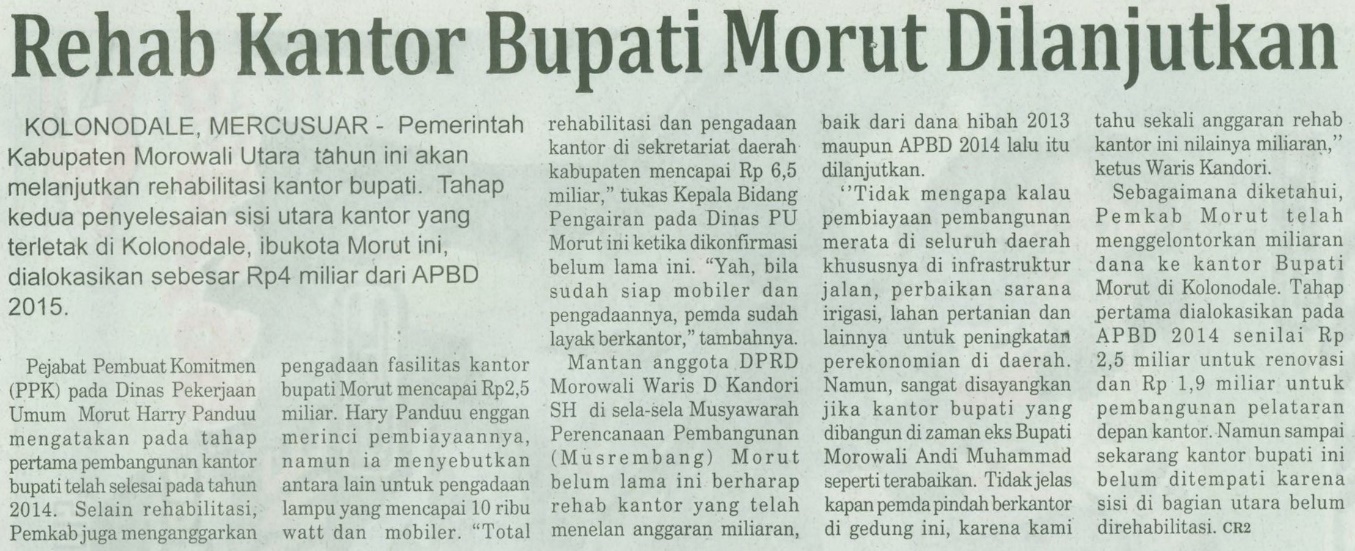 Harian    :MercususarKasubaudSulteng IIHari, tanggal:Senin 23-3-2015KasubaudSulteng IIKeterangan:Rehab Kantor Bupati Morut DilanjutkanKasubaudSulteng IIEntitas:MorowaliKasubaudSulteng II